Table S1: Acronyms and their definitions, as in the manuscriptTable S2: Coordinates (latitude, lat; longitude, lon) of the areas as in Figure 1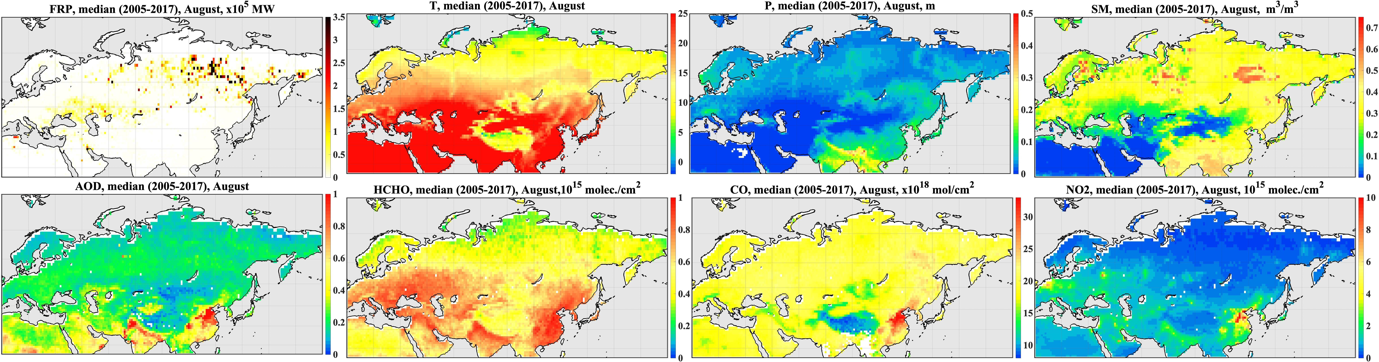 Figure S1: Median FRP, temperature (T), precipitation (P), soil moisture (SM), AOD, HCHO, CO, and NO2 for August, for the period 2005–2017 over the PEEX domain.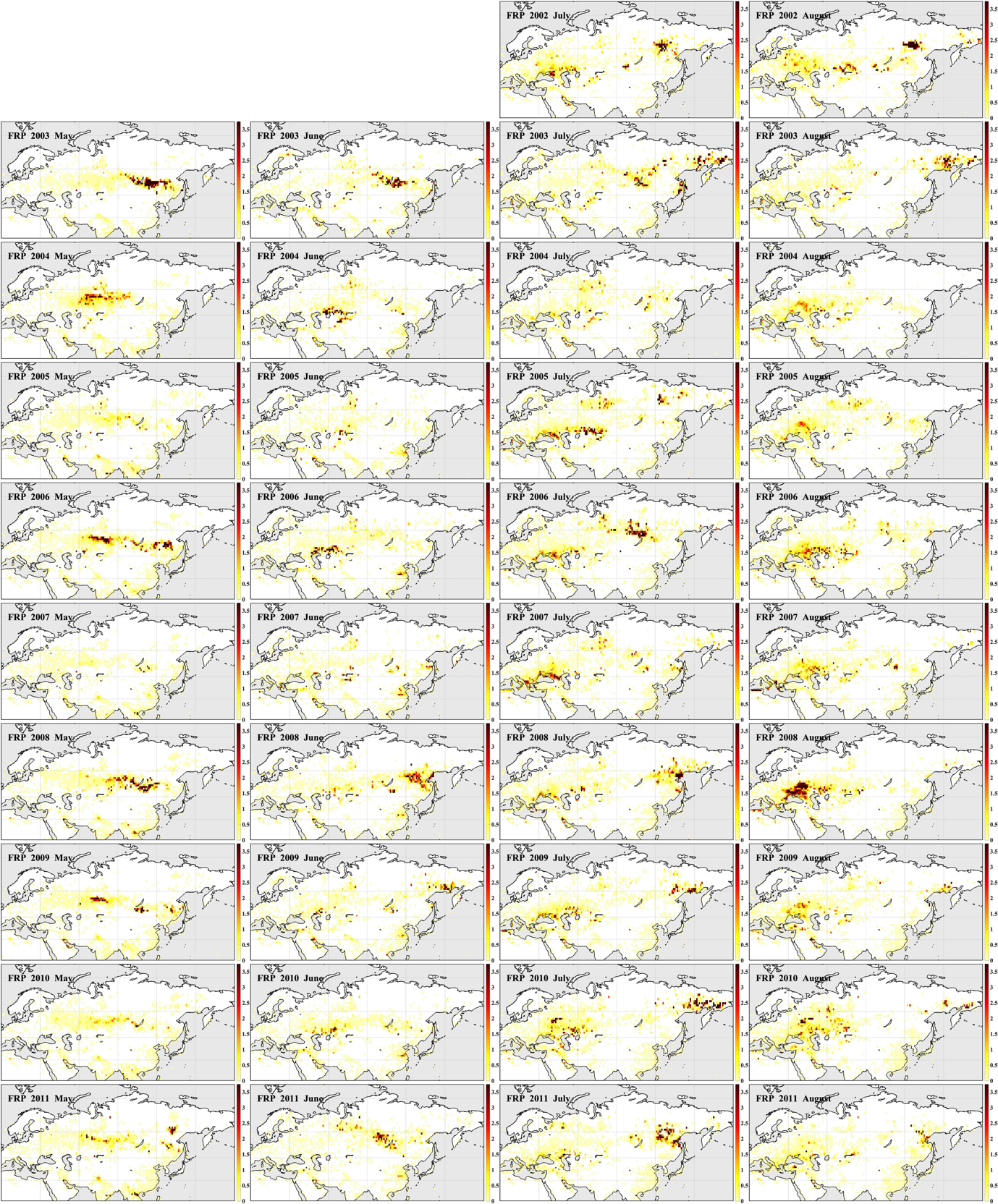 Figure S2: Monthly cumulative FRP for months May to August (panels left to right), 2002–2011 (panels top down).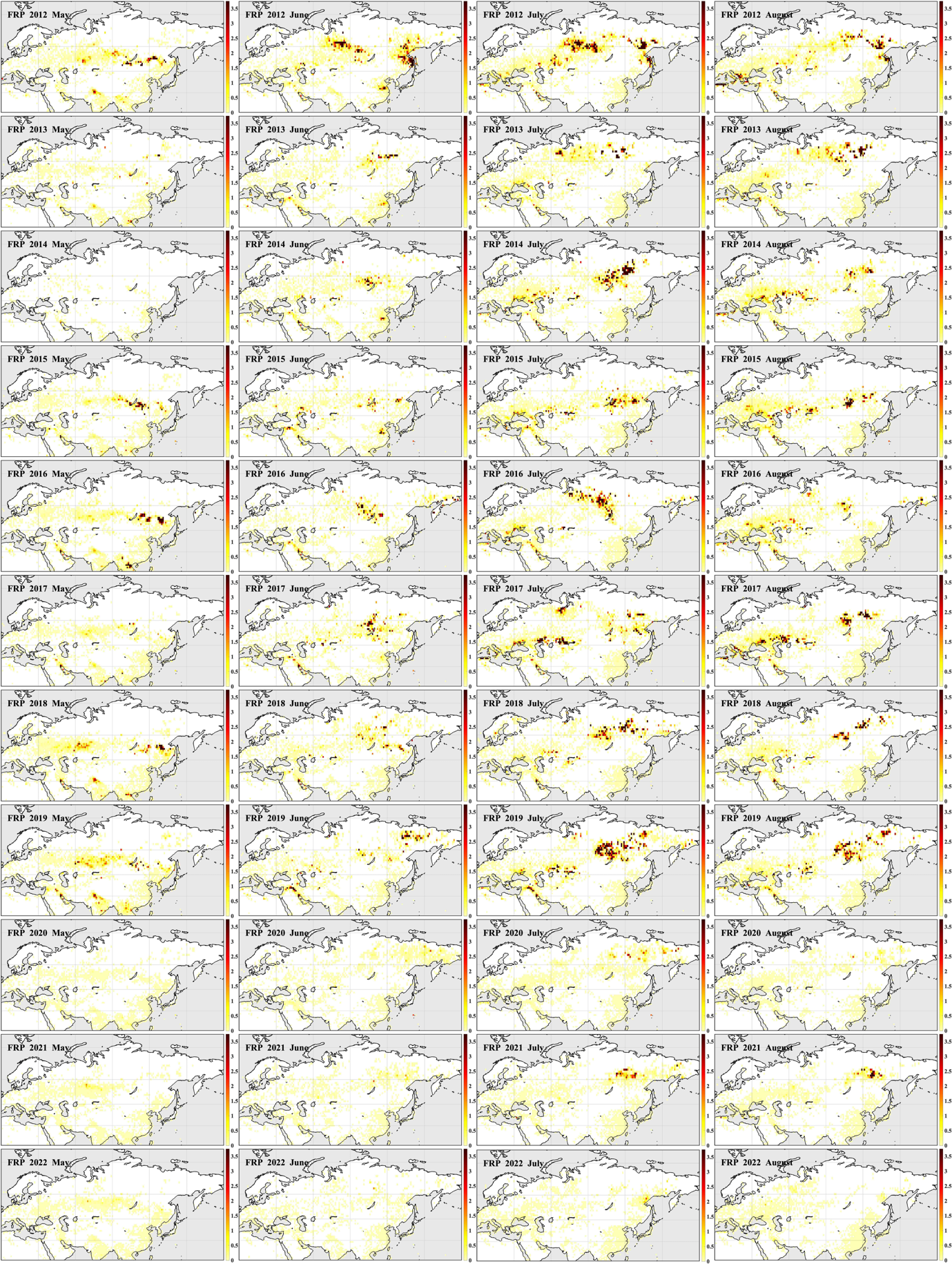 Figure S3: Same as Fig. S2, 2012–2022 (panels top down).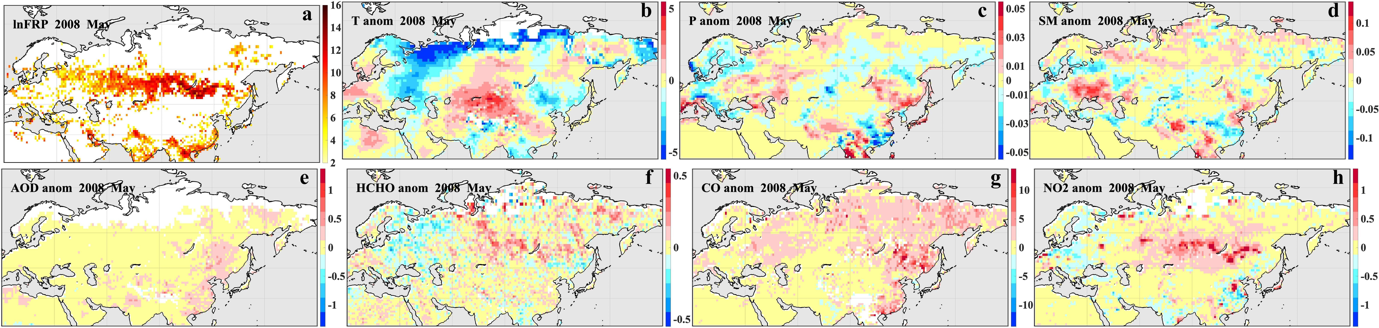 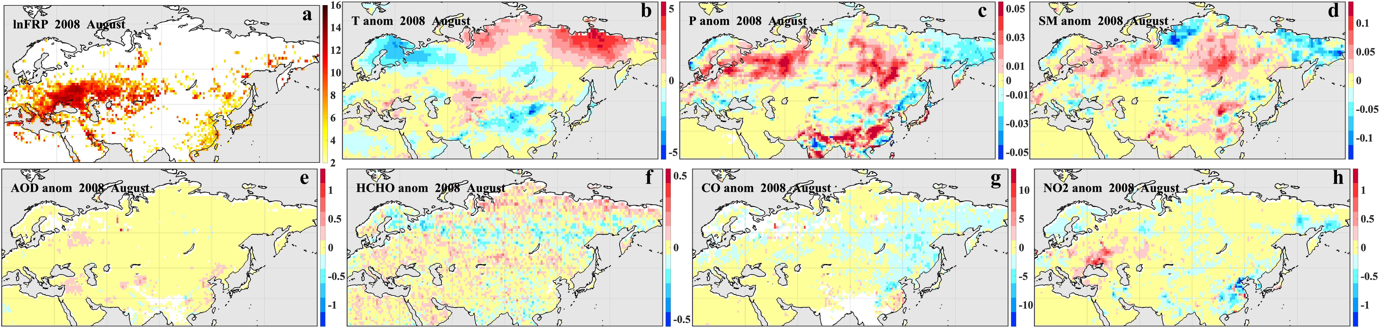 Figure S4: For predominant cropland fires (May 2008, August 2008, panels top down): ln(FRP) (a), absolute anomalies for temperature T (b), precipitation P (c), soil moisture SM (d), AOD (e), HCHO (f), CO (g), NO2 (h). 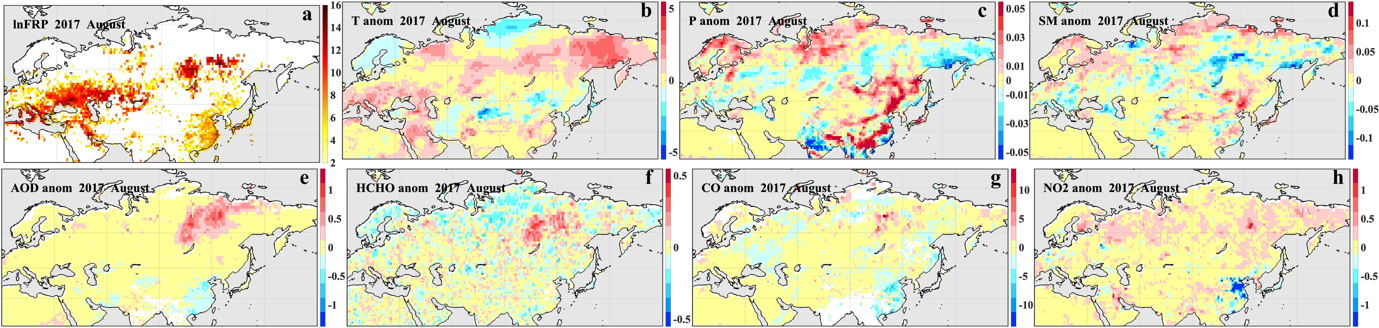 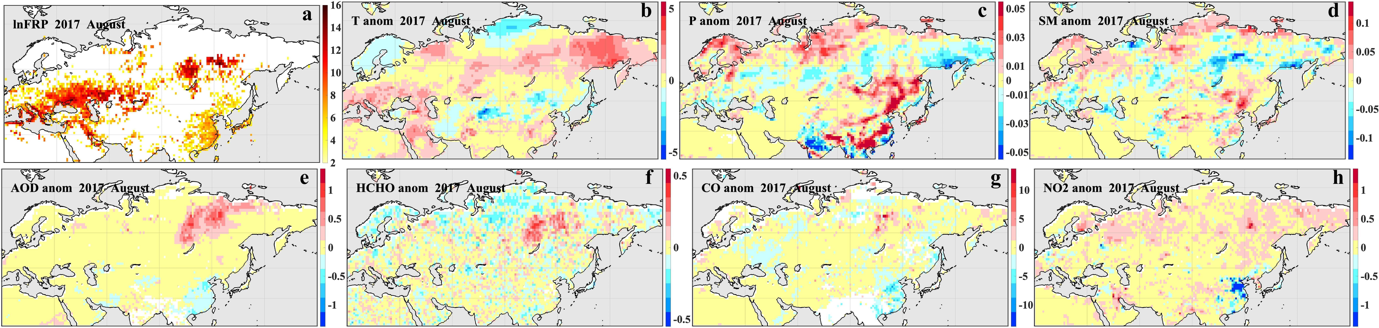 Figure S5: For predominant forest  fires (August 2017 and July 2019, panels top down): ln(FRP) (a), absolute anomalies for temperature T (b), precipitation P (c), soil moisture SM (d), AOD (e), HCHO (f), CO (g), NO2 (h).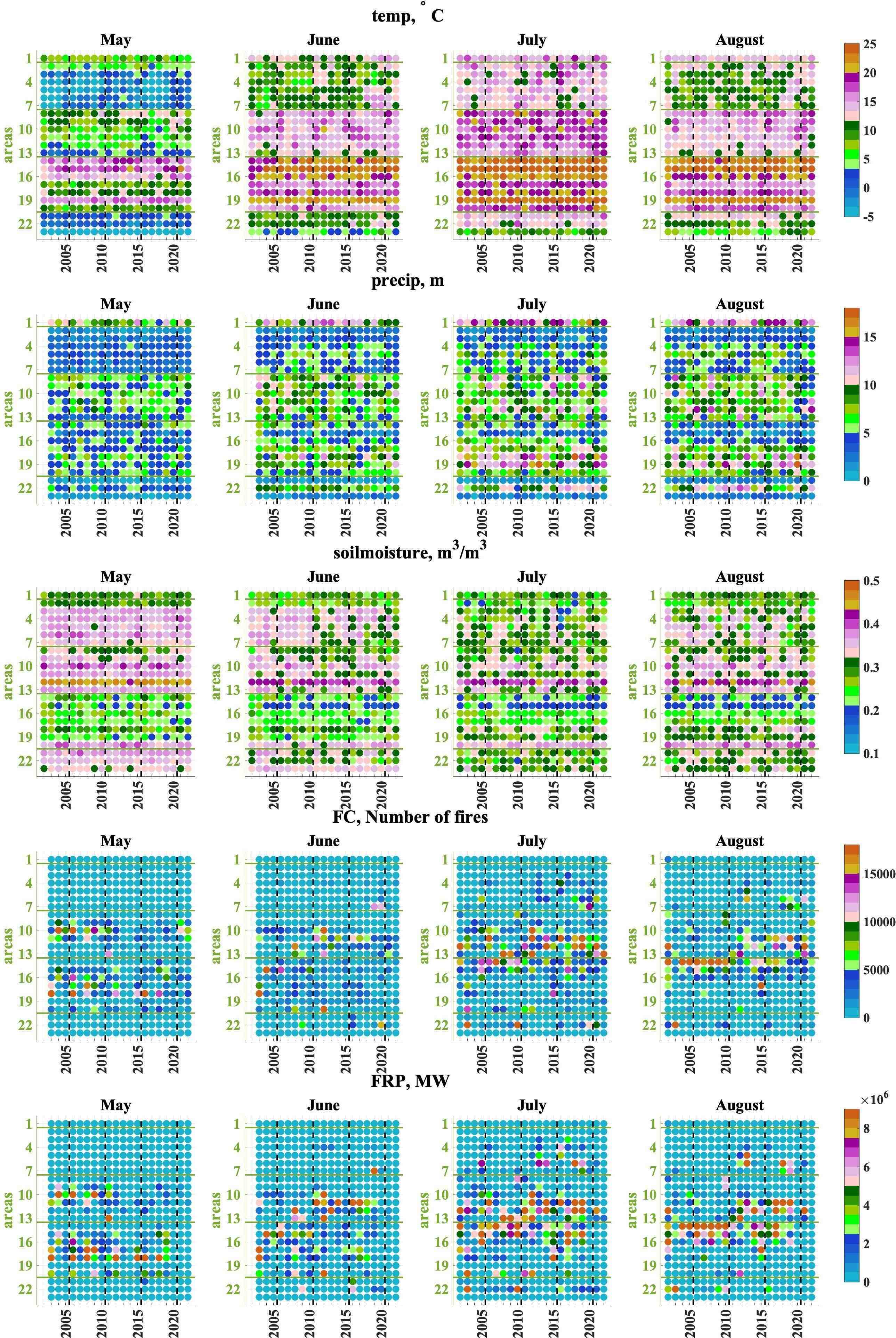 Figure S6: Temporal and spatial distribution of temperature, precipitation, soil moisture, FC, and FRP (panels top down) for May–August (panels left to right). Y-axis shows the areas defined in Figure 1 (manuscript), while x-axis shows time (years).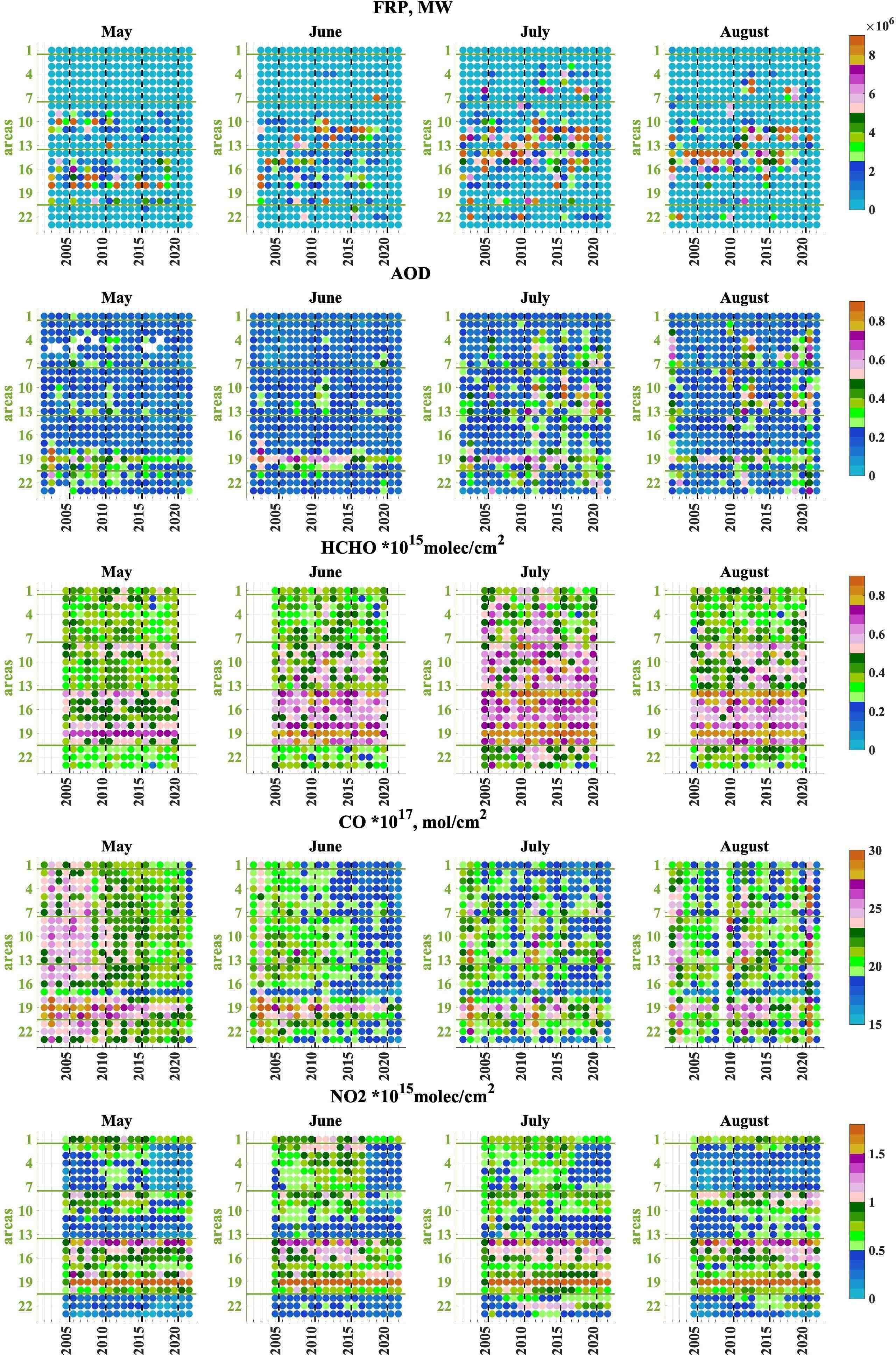 Figure S7: Temporal and spatial distribution of FRP, AOD, HCHO, CO, and NO2 (panels top down) for May–August (panels left to right) for the areas defined in Figure 1 (manuscript), while x-axis shows time (years).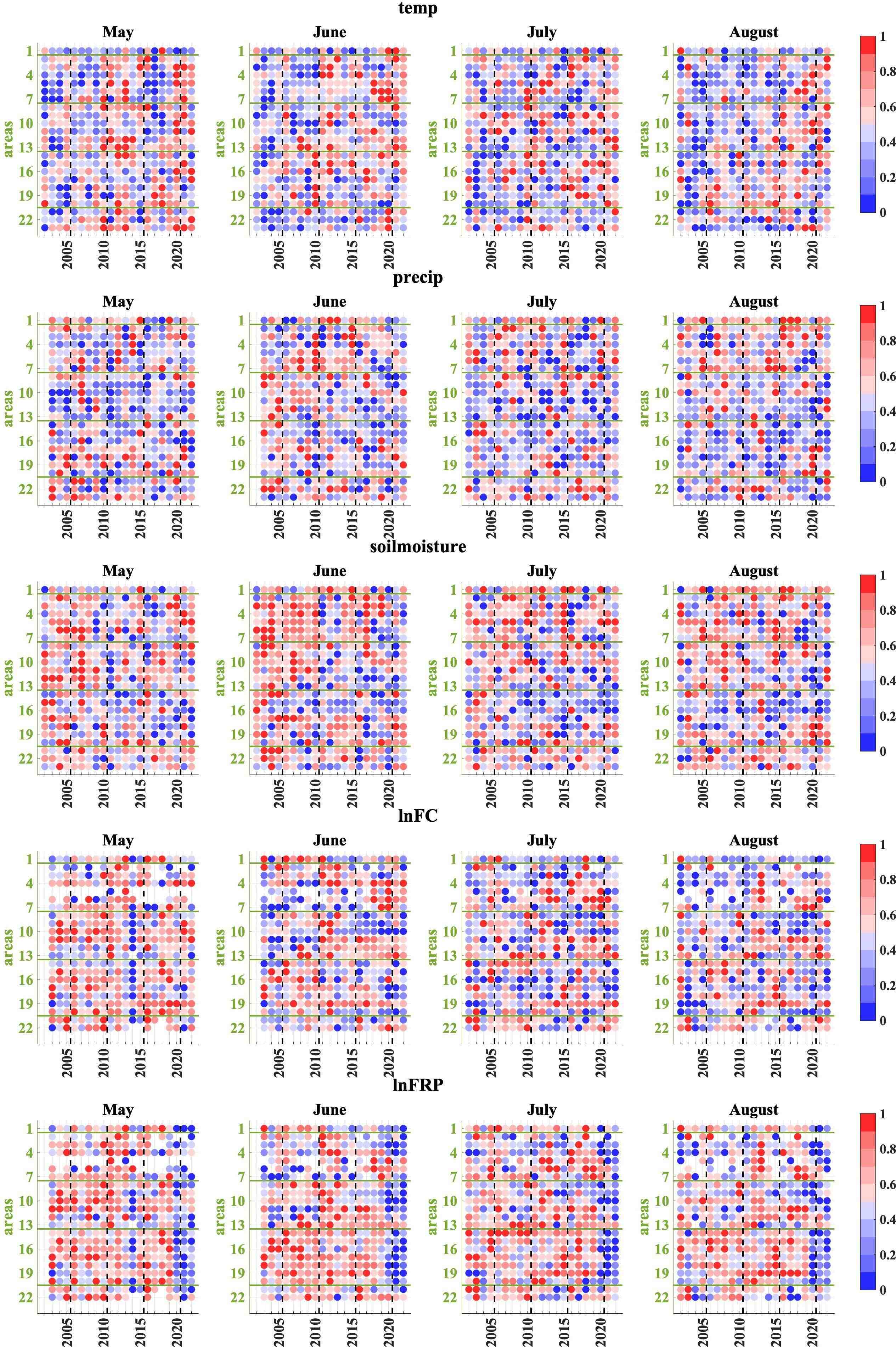 Figure  S8: As Figure S6, for scaled anomalies.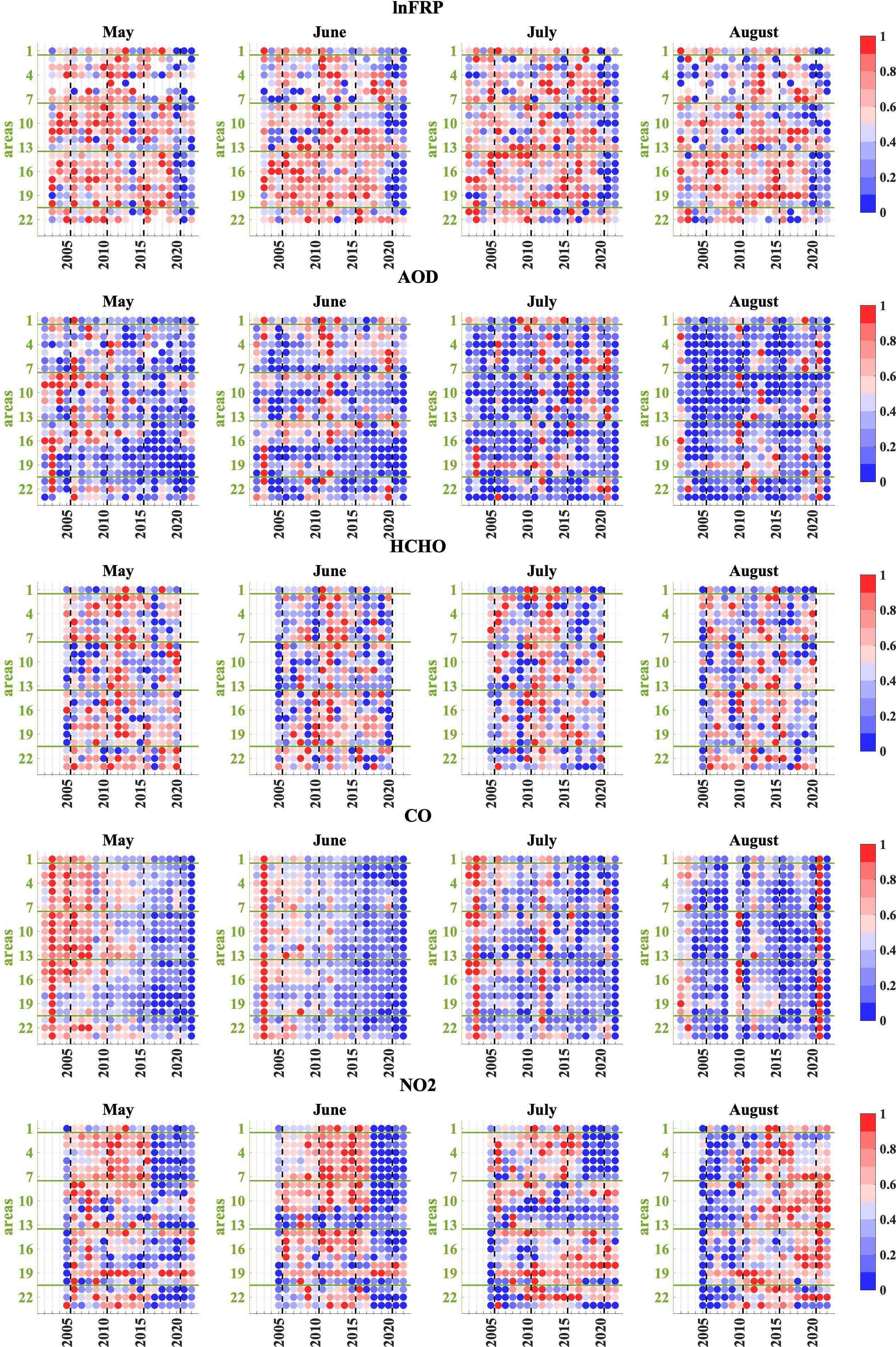 Figure S9: as Figure S7, for scaled anomalies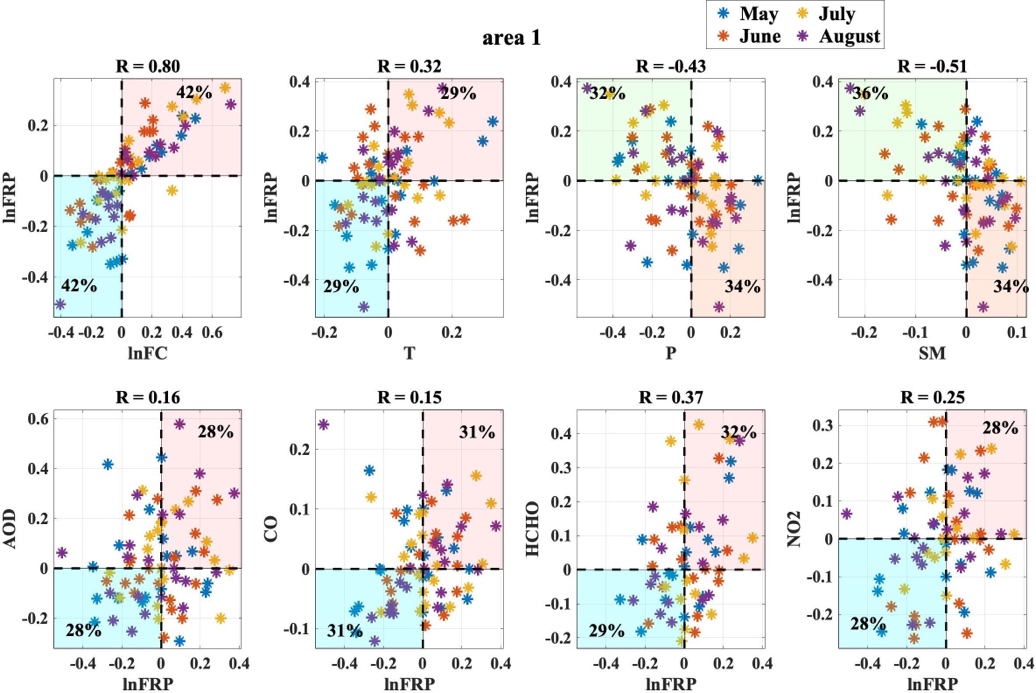 Figure S10: For Scandinavia (area 1), upper panel: Scatterplots for lnFC, temperature (T), precipitation (P), and soil moisture (SM) monthly relative anomalies (x-axis) for years 2002–2022 and FRP relative anomalies (y-axis). Lower panel: Scatterplots for different combinations of lnFRP relative anomalies (x-axis) and AOD, CO, HCHO, and NO2 (y-axis) relative anomalies. Pearson correlation coefficient R is given on top of each panel. Percentages of points (from the total number of points) are shown in the “expected” quarters (e.g., for precipitation and soil moisture “expected” quarters are sector 90º–180º  (T<0 or P <0,  and FRP>0, coloured light yellow) and sector 270º–360º (T>0 or P >0 , FRP<0, coloured light orange); for other variables “expected” quarters are sector 0º–90º (anomalies are positive for both variables ,coloured light red) and sector 180º–270º (anomalies are negative for both variables ,coloured light blue) ). The color of the dots shows the month (see the legend).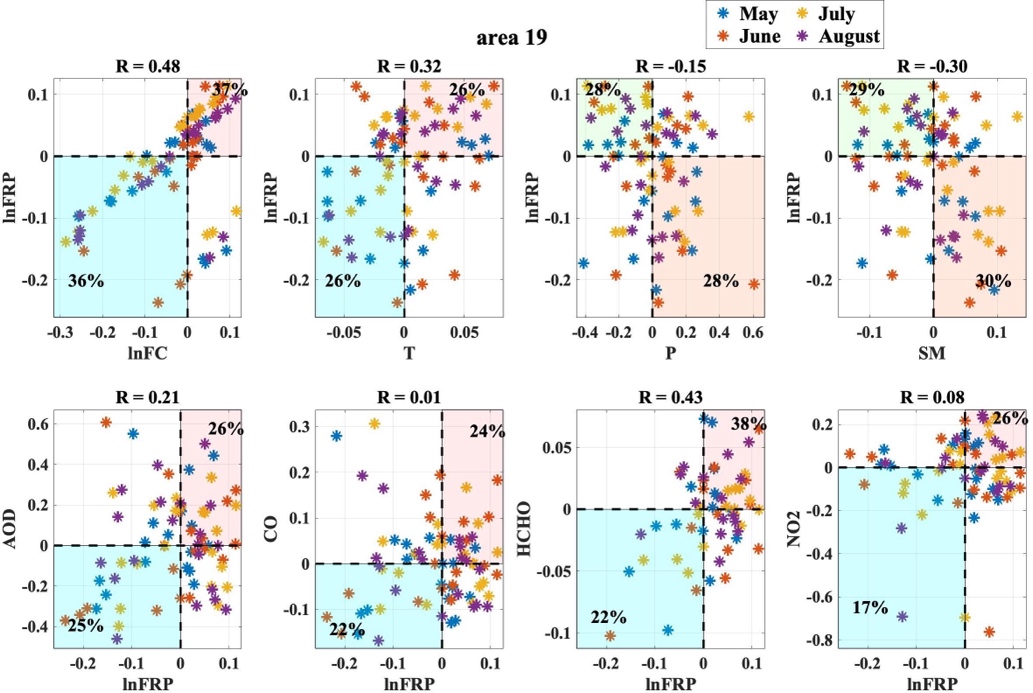 Figure S11: For central China (area 19), as Figure S10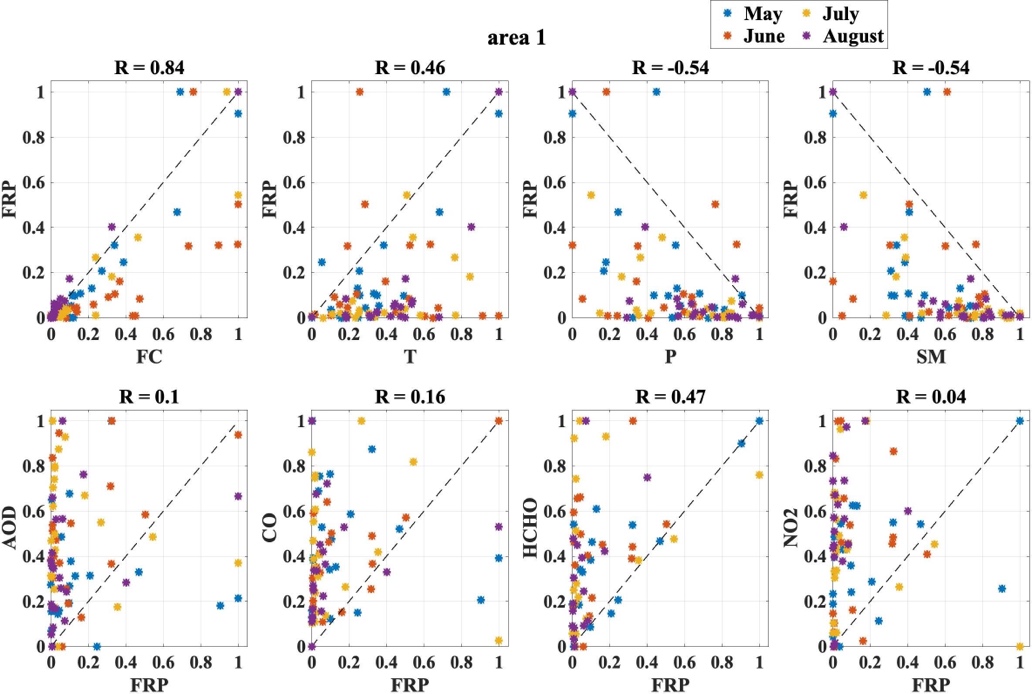 Figure S12: For Scandinavia (area 1), Upper panel: Scatterplots of scaled FC, temperature (T), precipitation (P), soil moisture (SM) (x-axis), and scaled lnFRP (y-axis). Lower panel: Scatterplots scaled lnFRP (x-axis) and scaled AOD, CO, HCHO, and NO2 (y-axis). The Pearson correlation coefficient R is shown on top of each panel. The color of each fit shows the month (see the legend).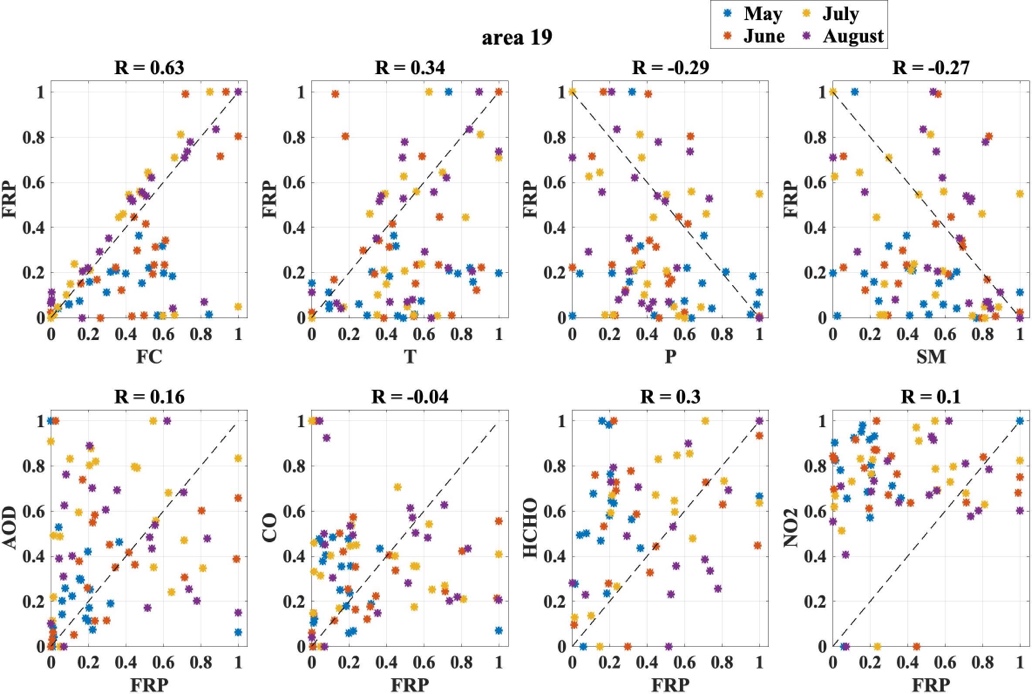 Figure S13: For Scandinavia (area 1), as Figure S12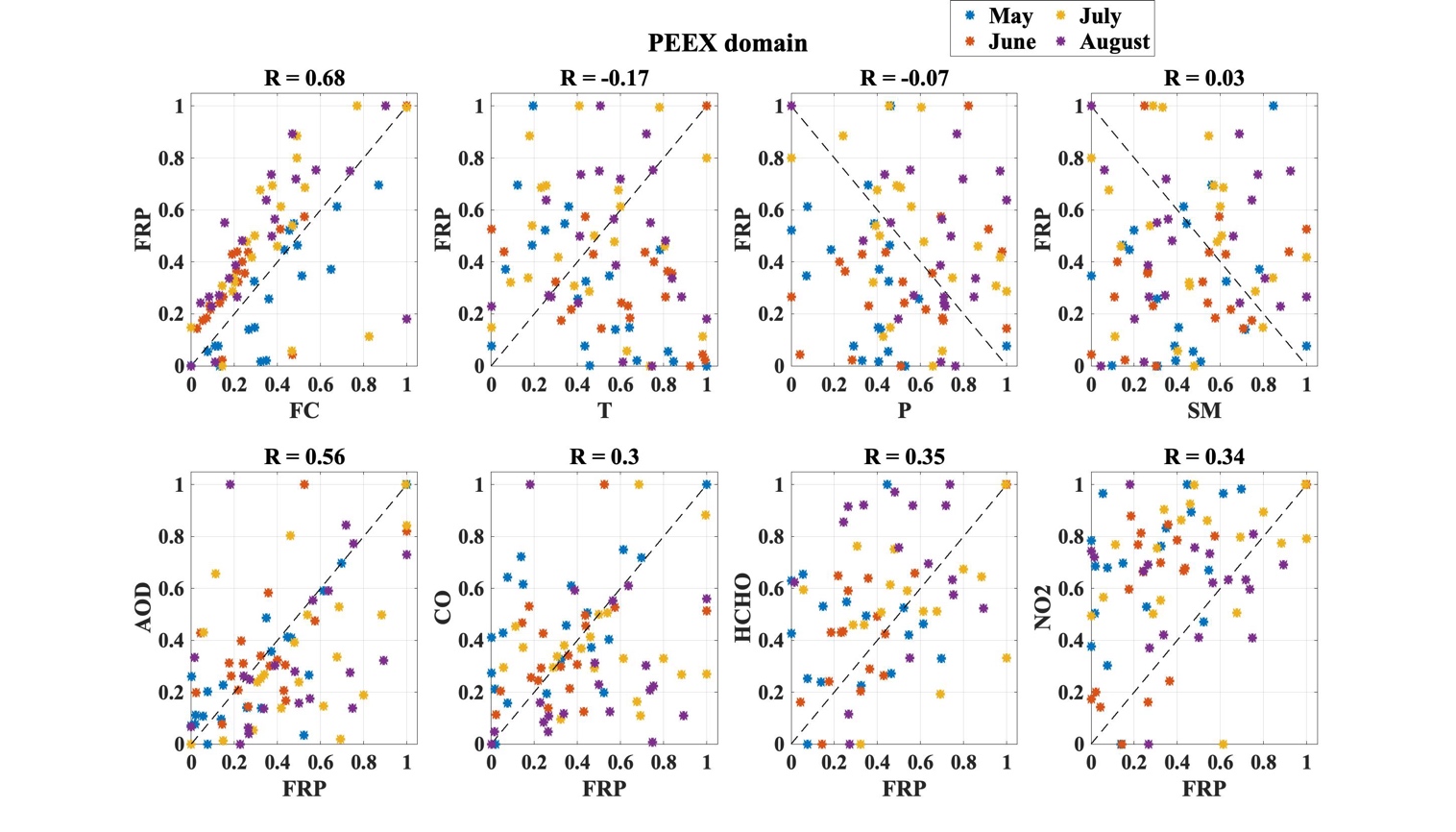 Figure S14: For the PEEX domain, as Figure S12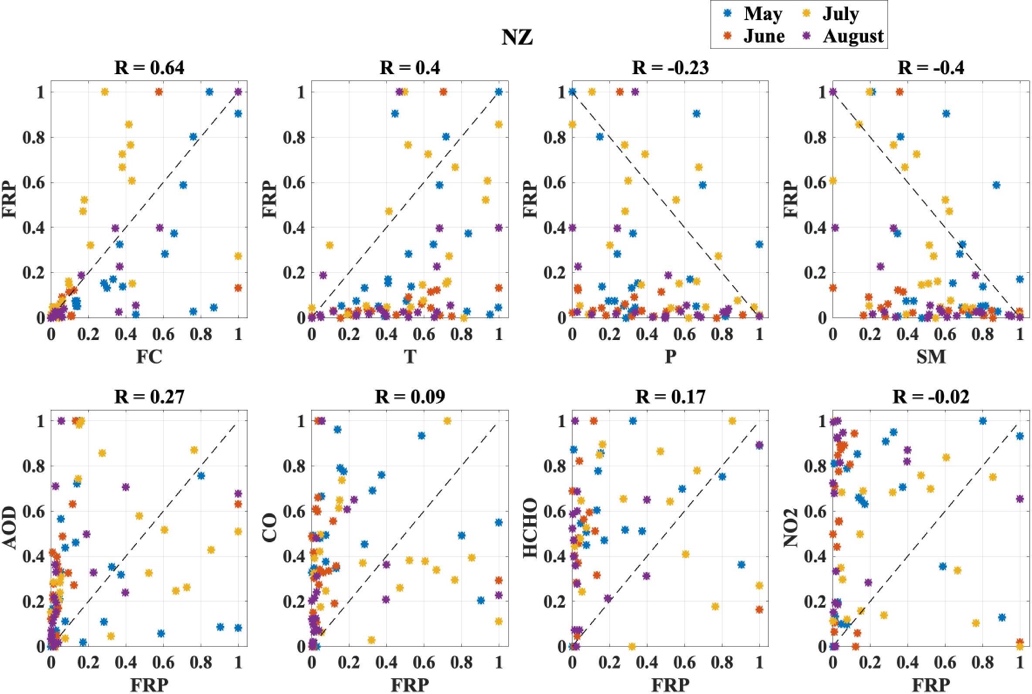 Figure S15: For NZ, as Figure S12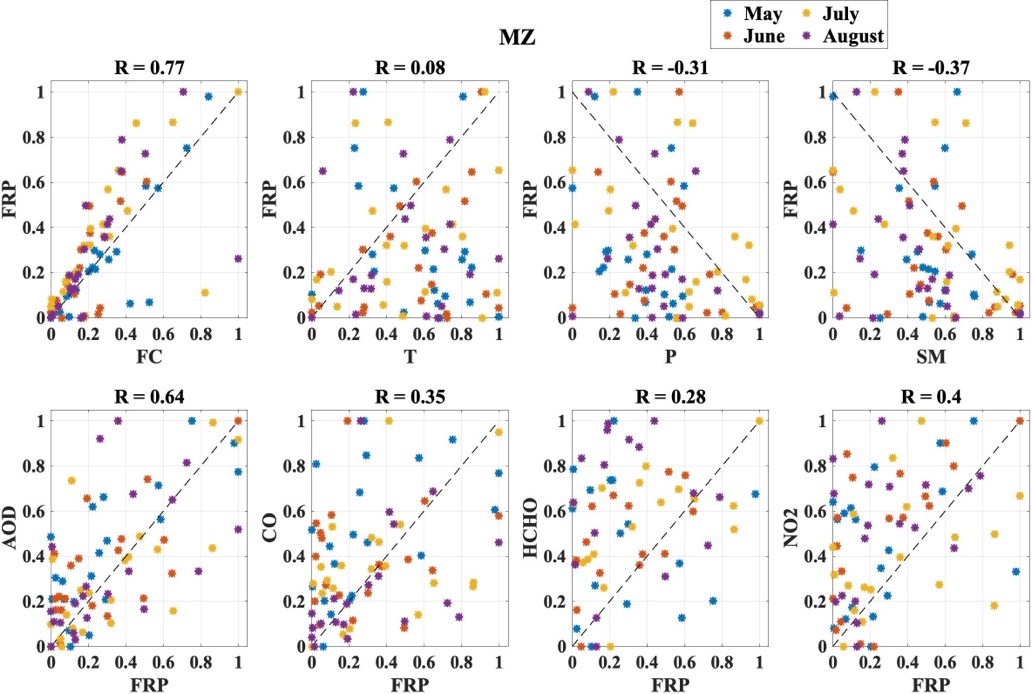 Figure S16: For MZ, as Figure S12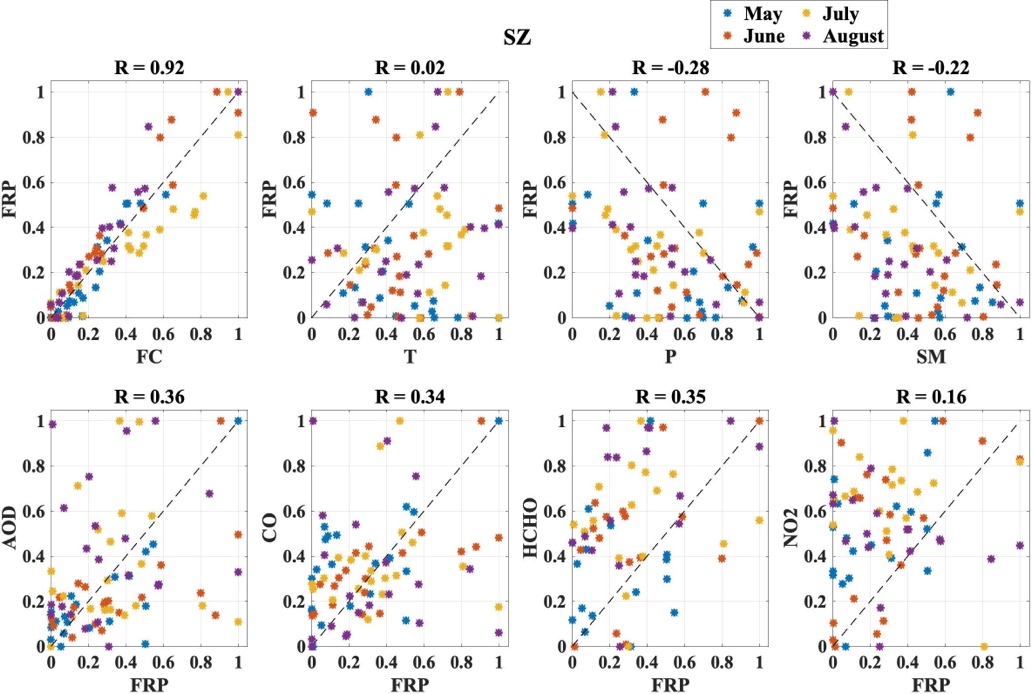 Figure S17: For SZ, as Figure S12Acronym DefinitionAERONETAErosol RObotic NETworkAGEaerosol/gas emissions AODaerosol optical depthASTERAdvanced Spaceborne Thermal Emission and Reflection Radiometer BCblack carbonBGbackgroundCH4methaneCOcarbon monoxide CO2carbon dioxide ECMWFEuropean Centre for Medium-range Weather Forecast EREnhancement ratioERA55th generation ECMWF modelERFFraction of expected responcesEUEuropean UnionFCfire countFRPfire radiative powerHCHOformaldehydeMAX-DOAS Multi-AXis Differential Optical Absorption Spectroscopy MODISModerate Resolution Imaging Spectroradiometer MOPITTMeasurement of Pollution in the Troposphere MPmeteorological parametersMZMiddle Zone, 55º–65º NNnitrogenNASANational Aeronautics and Space AdministrationNOxnitrogen oxides NZNorthern Zone,  65º–73º NO3OzoneOMIOzone Monitoring Instrument OCOrganic carbonOHhydroxyl radicalPEEXPan-Eurasian Experiment PMparticulate matter QA4ECVQuality Assurance for Essential Climate Variables, projectSILAMSystem for Integrated Modelling of Atmospheric CompositionSSAsingle scattering albedo SSZsouth from SZSZSouthern zone, 45º–55º N TEMISTropospheric Emission Monitoring Internet ServiceVOCvolatile organic compound area, Nlat, minlat, maxlon, minlon, max15672530265733050365735070465737090565739011066573110130765731301508556530509556550701055657090115565901101255651101301355651301501445553050154555507016455570901745559011018455511013019354511013020455513015021506015016522607315018023737885115